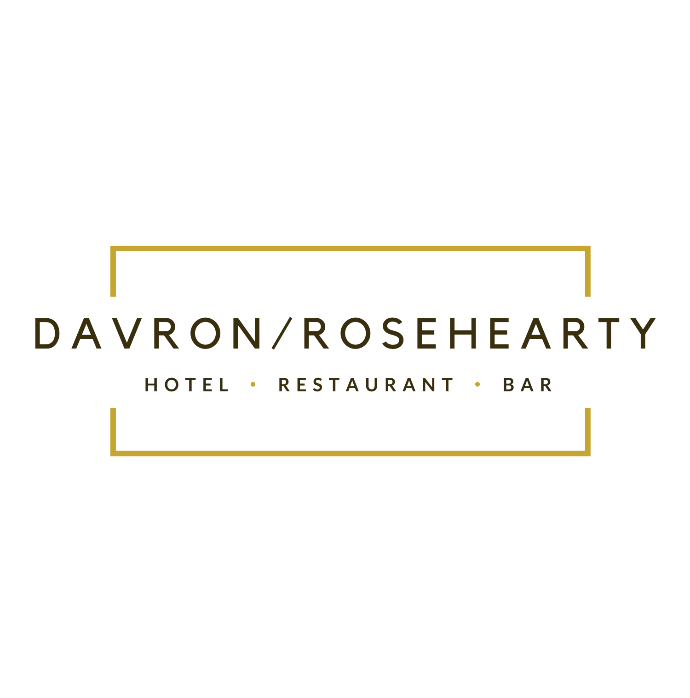 Christmas Day Pre-Order SheetPlease return your completed pre-order to the Davron by Friday 15th December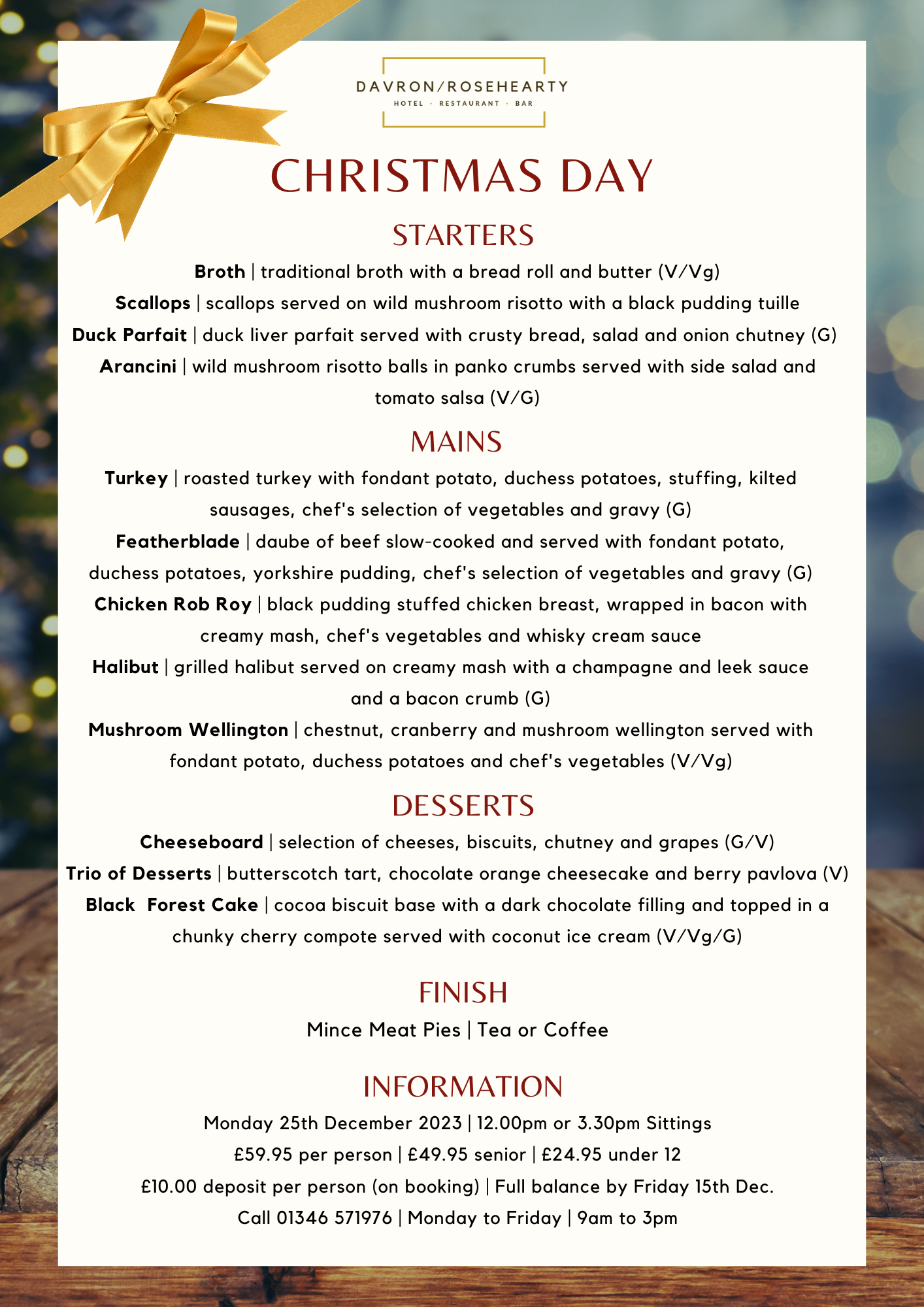 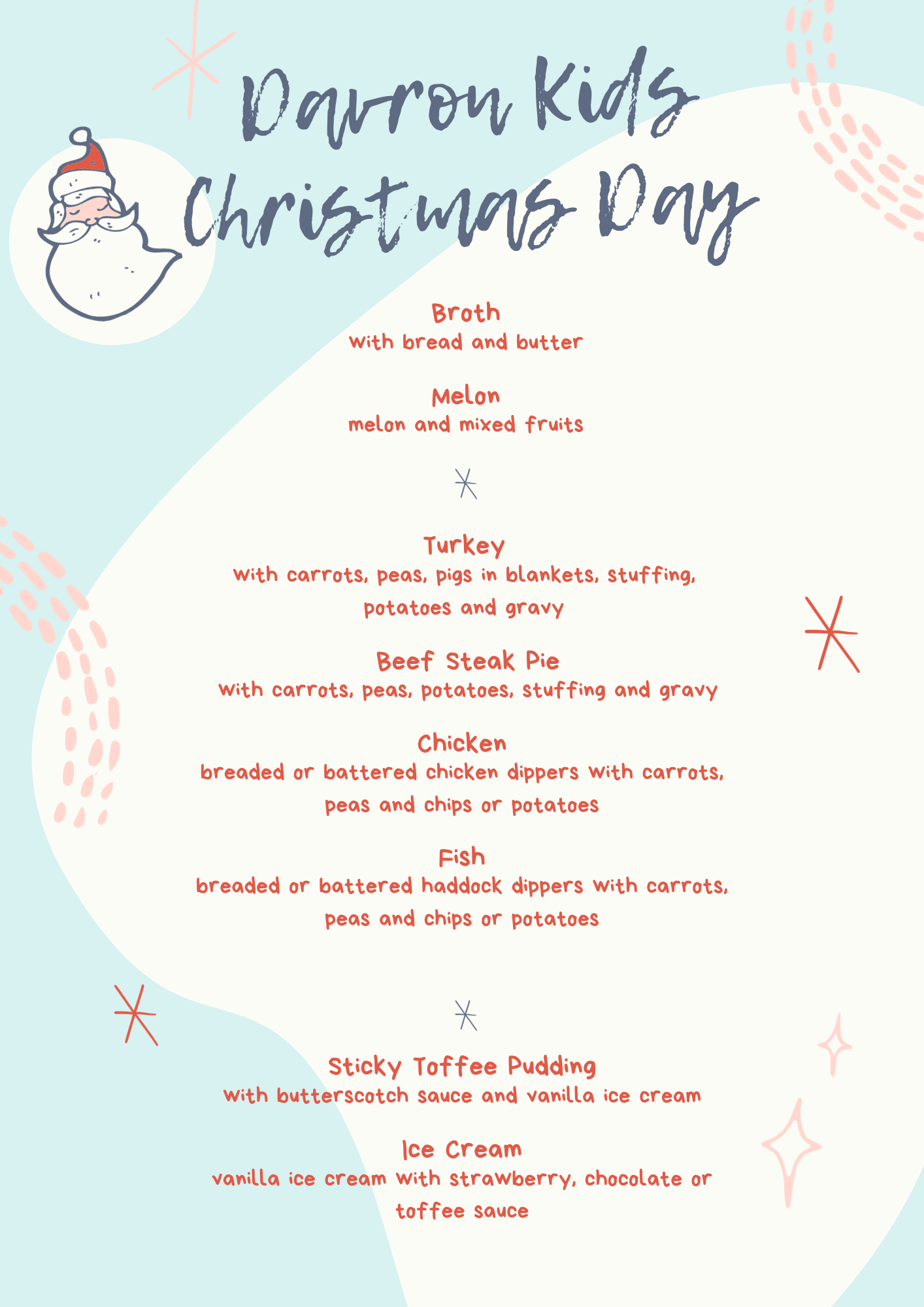 Lead Contact Name:Lead Contact Phone Number:Number Attending:Sitting (12pm or 3.30pm):NameStarterMainDessertDietaryReq.Full/Senior/Child